РАСПИСАНИЕ ЗАНЯТИЙ ВНЕУРОЧНОЙ ДЕЯТЕЛЬНОСТИ ГБОУ СОШ №3 им. М.Ф. Леонова с. Приволжье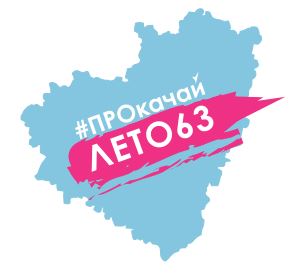 15 ИЮНЯ ПОНЕДЕЛЬНИК1-4 класс5  класс6 класс7 класс8 класс9 класс10 классВремяСпособПредмет, мероприятиеПредмет, мероприятиеТема занятияРесурсФорма представления  отчета9.00-9.20С помощью ЭОРУТРЕННЯЯ ЗАРЯДКАУТРЕННЯЯ ЗАРЯДКАУТРЕННЯЯ ЗАРЯДКАhttps://youtu.be/RCNG45net54Фотоотчет9.30-10.00ЗАВТРАК ПО-ДОМАШНЕМУЗАВТРАК ПО-ДОМАШНЕМУЗАВТРАК ПО-ДОМАШНЕМУЗАВТРАК ПО-ДОМАШНЕМУ10.15-10.45С помощью ЭОРДинамическая пауза, Измайлова О.Ю.9 хитрых загадок, которые проверят твою логику9 хитрых загадок, которые проверят твою логикуhttps://yandex.ru/efir?from=efir&from_block=ya_organic_results&stream_id=4ae056e3c07655b7ad0758ed7a3250f3Фотоотчет11.00-11.30С помощью ЭОРОстров дружбыБез друга в жизни тугоБез друга в жизни тугоПросмотр мультфильма «Тимка и Димка - дружба крепкая» https://clck.ru/NczsQВспомнить и записать пословицы про дружбуФотоотчет12.00-12.30ОБЕД ПО-ДОМАШНЕМУОБЕД ПО-ДОМАШНЕМУОБЕД ПО-ДОМАШНЕМУОБЕД ПО-ДОМАШНЕМУ12.30-14.30ОЧЕНЬ ТИХИЙ ЧАСОЧЕНЬ ТИХИЙ ЧАСОЧЕНЬ ТИХИЙ ЧАСОЧЕНЬ ТИХИЙ ЧАС15.00-17.00С помощью ЭОРДосуговые мероприятияЗапуск онлайн-конкурса репортажей «Мое лето» в рамках Областного проекта «Интерактивное лето – 2020»Запуск онлайн-конкурса репортажей «Мое лето» в рамках Областного проекта «Интерактивное лето – 2020»https://vk.com/guild_yjФотоотчетВремяСпособПредмет, мероприятиеТема занятияРесурсФорма представления  отчета9.00-9.20С помощью ЭОРУТРЕННЯЯ ЗАРЯДКАУТРЕННЯЯ ЗАРЯДКАhttps://youtu.be/14si7b3hP3cФотоотчет9.30-10.00ЗАВТРАК ПО-ДОМАШНЕМУЗАВТРАК ПО-ДОМАШНЕМУЗАВТРАК ПО-ДОМАШНЕМУ10.15-10.45С помощью ЭОРВикторина «Занимательный русский»Королева С.В.Путешествие по страничкам занимательного русского языкаГородской проект #СамарскиеКаникулы2020Разгадывайте ребусы и головоломки вместе с нами, собирайте спрятанные буквы. Они пригодятся, чтобы разгадать ключевое слово!https://vk.com/club195646417?z=video-195671786_456239032%2F5288a0f83b4854e758%2Fpl_wall_-195646417Ключевое слово. Фотоотчет11.00-11.30С помощью ЭОРКвест-игра Королева С.В.«Спаси каникулы»Городской проект #СамарскиеКаникулы2020Квест-игра "Спаси каникулы" позволит участникам выбраться из виртуальной комнаты, пройдя интеллектуальные испытания и решив головоломки. https://vk.com/club195646417Фотоотчет12.00-12.30ОБЕД ПО-ДОМАШНЕМУОБЕД ПО-ДОМАШНЕМУОБЕД ПО-ДОМАШНЕМУ12.30-14.30ОЧЕНЬ ТИХИЙ ЧАСОЧЕНЬ ТИХИЙ ЧАСОЧЕНЬ ТИХИЙ ЧАС15.00-17.00С помощью ЭОРДосуговые мероприятияЗапуск онлайн-конкурса репортажей «Мое лето»Проект «Интерактивное лето-2020»https://vk.com/club195527362https://vk.com/guild_yjРепортажВремяСпособПредмет, мероприятиеТема занятияРесурсФорма представления  отчета9.00-9.20С помощью ЭОРУТРЕННЯЯ ЗАРЯДКАУТРЕННЯЯ ЗАРЯДКАhttps://youtu.be/14si7b3hP3cФотоотчет9.30-10.00ЗАВТРАК ПО-ДОМАШНЕМУЗАВТРАК ПО-ДОМАШНЕМУЗАВТРАК ПО-ДОМАШНЕМУ10.15-10.45С помощью ЭОРКлассный час. Тренинг.Чернобровкина О.И.Загляни в себяhttps://infourok.ru/treningovoe-zanyatii-zaglyani-v-sebya-1522182.htmlФотоотчет прислать в контакте 11.00-11.30С помощью ЭОРКлассный часЧернобровкина О. И.Мемориальный комплекс «Партизанская поляна»http://partizanpolyana.ru/?page_id=2259Фотоотчет в контакт12.00-12.30ОБЕД ПО-ДОМАШНЕМУОБЕД ПО-ДОМАШНЕМУОБЕД ПО-ДОМАШНЕМУ12.30-14.30ОЧЕНЬ ТИХИЙ ЧАСОЧЕНЬ ТИХИЙ ЧАСОЧЕНЬ ТИХИЙ ЧАС15.00-17.00С помощью ЭОРДосуговые мероприятияЗапуск онлайн-конкурса репортажей «Мое лето» в рамках Областного проекта «Интерактивное лето – 2020»ГБОУ ДО СО СДДЮТhttps://vk.com/guild_yjФотоотчет прислать в контактеВремяСпособПредмет, мероприятиеТема занятияРесурсФорма представления  отчета9.00-9.20С помощью ЭОРУТРЕННЯЯ ЗАРЯДКАУТРЕННЯЯ ЗАРЯДКАhttps://youtu.be/14si7b3hP3cФотоотчет9.30-10.00ЗАВТРАК ПО-ДОМАШНЕМУЗАВТРАК ПО-ДОМАШНЕМУЗАВТРАК ПО-ДОМАШНЕМУ10.15-10.45С помощью ЭОРОФП Рожнова Л.Н.#Тренируемся дома#Тренировка футболиста дома https://yandex.ru/video/preview/?filmId=12335975178746319331&text=Тренируемся%20дома%20%231%20%7C%2017%20упражнении%20для%20юных%20футболистов&path=wizard&parent-reqid=1591871226769115-589146762729330218100305-production-app-host-man-web-yp-298&redircnt=1591871231.1 «Я пою про этот ветер». Включаем видео и учим движения. В конце июня снимаем видео как мы танцуем дома, делаем домашний  флешмоб !!!https://yandex.ru/video/preview/?filmId=13173397225419612538&text=Артек%20-%20новая%20волна%20%28флэшмоб%20в%20ялте%29&path=wizard&parent-reqid=1590354036044468-626892133972179622800254-production-app-host-sas-web-yp-193&redircnt=1590354045.1Ссылка на аудио запись танца (фонограмма)https://ipleer.com/q/я+пою+про+этот+ветер/Фотоотчет11.00-11.30С помощью ЭОРКлассный час. Тренинг.Воронина О.П. Загляни в себя.https://infourok.ru/treningovoe-zanyatii-zaglyani-v-sebya-1522182.htmlФотоотчет прислать в контакте 12.00-12.30ОБЕД ПО-ДОМАШНЕМУОБЕД ПО-ДОМАШНЕМУОБЕД ПО-ДОМАШНЕМУ12.30-14.30ОЧЕНЬ ТИХИЙ ЧАСОЧЕНЬ ТИХИЙ ЧАСОЧЕНЬ ТИХИЙ ЧАС15.00-17.00С помощью ЭОРДосуговые мероприятияЗапуск онлайн-конкурса репортажей «Мое лето» в рамках Областного проекта «Интерактивное лето – 2020»ГБОУ ДО СО СДДЮТhttps://vk.com/guild_yjФотоотчет прислать в контактеВремяСпособПредмет, мероприятиеТема занятияРесурсФорма представления  отчета9.00-9.20С помощью ЭОРУТРЕННЯЯ ЗАРЯДКАУТРЕННЯЯ ЗАРЯДКАhttps://youtu.be/14si7b3hP3cФотоотчет9.30-10.00ЗАВТРАК ПО-ДОМАШНЕМУЗАВТРАК ПО-ДОМАШНЕМУЗАВТРАК ПО-ДОМАШНЕМУ10.15-10.45С помощьюЭОРИнформационная безопасностьКаширина И.В.«Безопасный интернет»
https://vk.com/club195527362  https://vk.com/shk0la_prava   Фотоотчет11.00-11.30С помощьюЭОРВиртуальная  экскурсияЯшина Т.Н.Мемориальный комплекс «Партизанская поляна»Пройти по ссылке:http://partizanpolyana.ru/?page_id=2259
Фотоотчет о просмотренном мероприятии.12.00-12.30ОБЕД ПО-ДОМАШНЕМУОБЕД ПО-ДОМАШНЕМУОБЕД ПО-ДОМАШНЕМУ12.30-14.30ОЧЕНЬ ТИХИЙ ЧАСОЧЕНЬ ТИХИЙ ЧАСОЧЕНЬ ТИХИЙ ЧАС15.00-17.00С помощьюЭОРДосуговые мероприятия.Учимся играть в шахматы.Уроки мастерства. Игра в шахматы.Пройти по ссылке:https://yandex.ru/video/preview/?filmId=16703580751159249996&text=Занятие+№3+в+шахматахФотоотчет о просмотренном мероприятии.ВремяСпособПредмет, мероприятиеТема занятияРесурсФорма представления  отчета9.00-9.20С помощью ЭОРУТРЕННЯЯ ЗАРЯДКАУТРЕННЯЯ ЗАРЯДКАhttps://youtu.be/14si7b3hP3cФотоотчет9.30-10.00ЗАВТРАК ПО-ДОМАШНЕМУЗАВТРАК ПО-ДОМАШНЕМУЗАВТРАК ПО-ДОМАШНЕМУ10.15-10.45С помощьюЭОРВнеклассное мероприятиеЯшина Т.Н.Если ты устал и у тебя плохое настроение,Пройти по ссылке:https://vk.com/doc229184503_552236618?hash=81f6c8f6b07d0b94a1&dl=b1b9c53ebac9474ddcНе предусмотрено11.00-11.30С помощьюЭОРВиртуальная  экскурсияЯшина Т.Н.Мемориальный комплекс «Партизанская поляна»Пройти по ссылке:http://partizanpolyana.ru/?page_id=2259
Фотоотчет о просмотренном мероприятии.12.00-12.30ОБЕД ПО-ДОМАШНЕМУОБЕД ПО-ДОМАШНЕМУОБЕД ПО-ДОМАШНЕМУ12.30-14.30ОЧЕНЬ ТИХИЙ ЧАСОЧЕНЬ ТИХИЙ ЧАСОЧЕНЬ ТИХИЙ ЧАС15.00-17.00С помощьюЭОРДосуговые мероприятия.Учимся играть в шахматы.Уроки мастерства. Игра в шахматы.Пройти по ссылке:https://yandex.ru/video/preview/?filmId=16703580751159249996&text=Занятие+№3+в+шахматахФотоотчет о просмотренном мероприятии.ВремяСпособПредмет, мероприятиеТема занятияРесурсФорма представления  отчета9.00-9.20С помощью ЭОРУТРЕННЯЯ ЗАРЯДКАУТРЕННЯЯ ЗАРЯДКАhttps://youtu.be/14si7b3hP3cФотоотчет9.30-10.00ЗАВТРАК ПО-ДОМАШНЕМУЗАВТРАК ПО-ДОМАШНЕМУЗАВТРАК ПО-ДОМАШНЕМУ10.15-10.45С помощью ЭОРКвест-игра Королева С.В.«Спаси каникулы»Городской проект #СамарскиеКаникулы2020Квест-игра "Спаси каникулы" позволит участникам выбраться из виртуальной комнаты, пройдя интеллектуальные испытания и решив головоломки. https://vk.com/club195646417Фотоотчет11.00-11.30С помощью ЭОРЖизнь ученических сообществВоронина О.П.Загляни в себяhttps://infourok.ru/treningovoe-zanyatii-zaglyani-v-sebya-1522182.htmlНе предусмотрено12.00-12.30ОБЕД ПО-ДОМАШНЕМУОБЕД ПО-ДОМАШНЕМУОБЕД ПО-ДОМАШНЕМУ12.30-14.30ОЧЕНЬ ТИХИЙ ЧАСОЧЕНЬ ТИХИЙ ЧАСОЧЕНЬ ТИХИЙ ЧАС15.00-17.00С помощью ЭОРДосуговые мероприятияЗапуск онлайн-конкурса репортажей «Мое лето»Проект «Интерактивное лето-2020»https://vk.com/club195527362https://vk.com/guild_yjРепортаж